Les charbonnages à Marchienne-au-Pont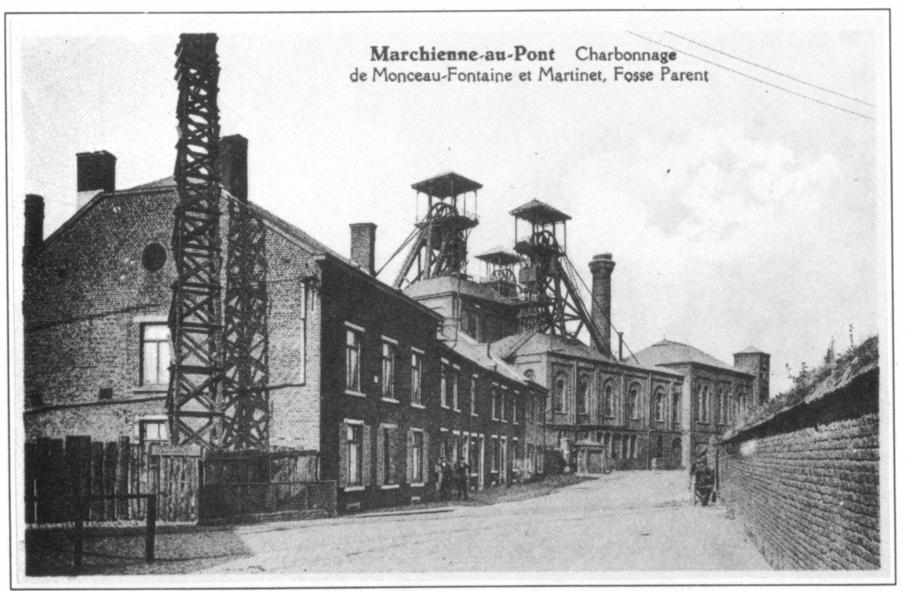 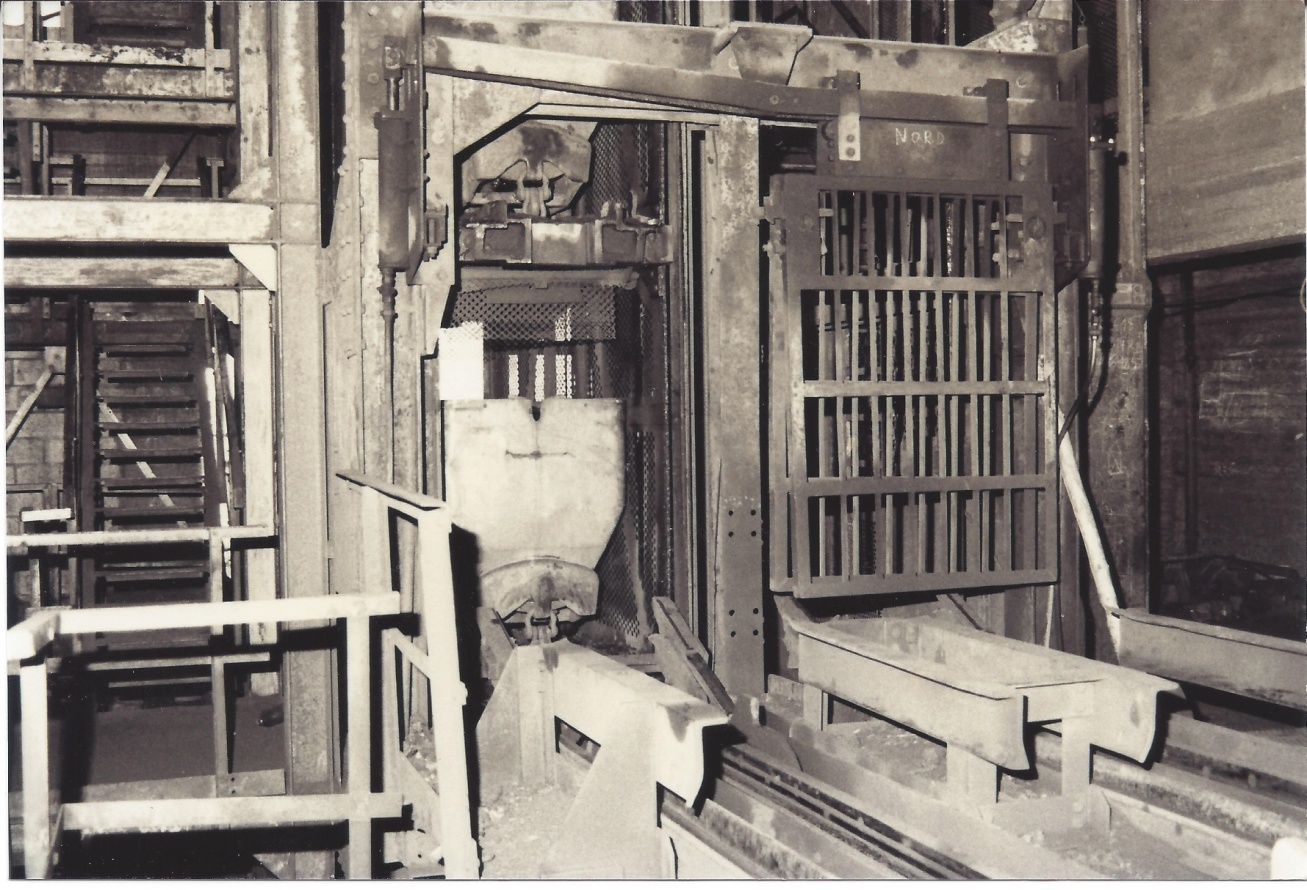 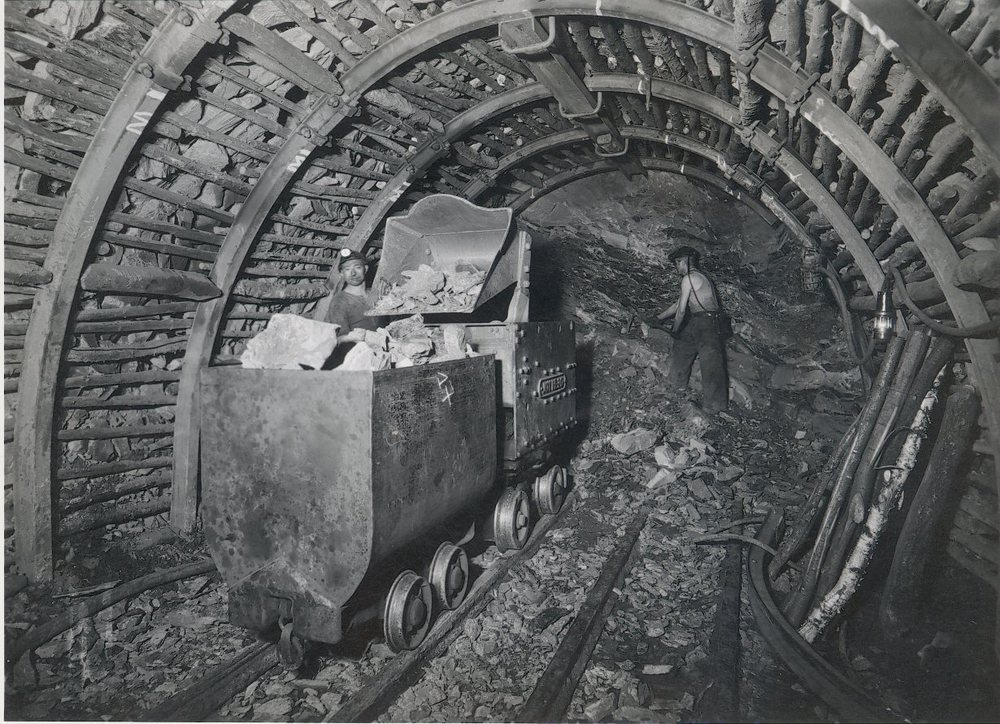 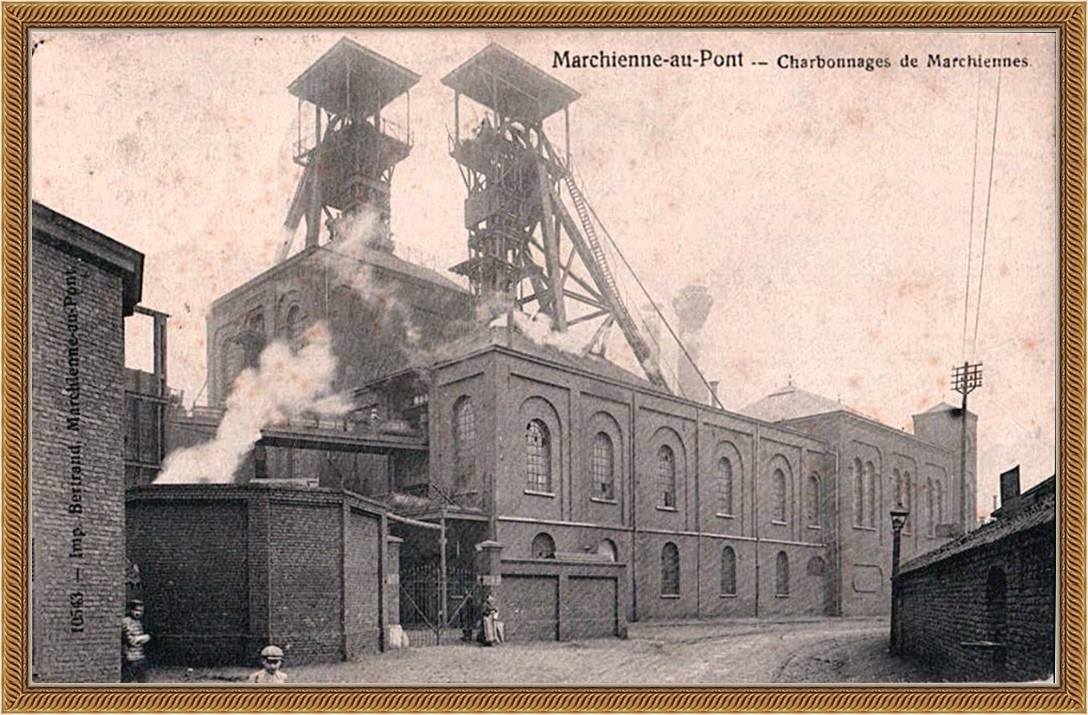 